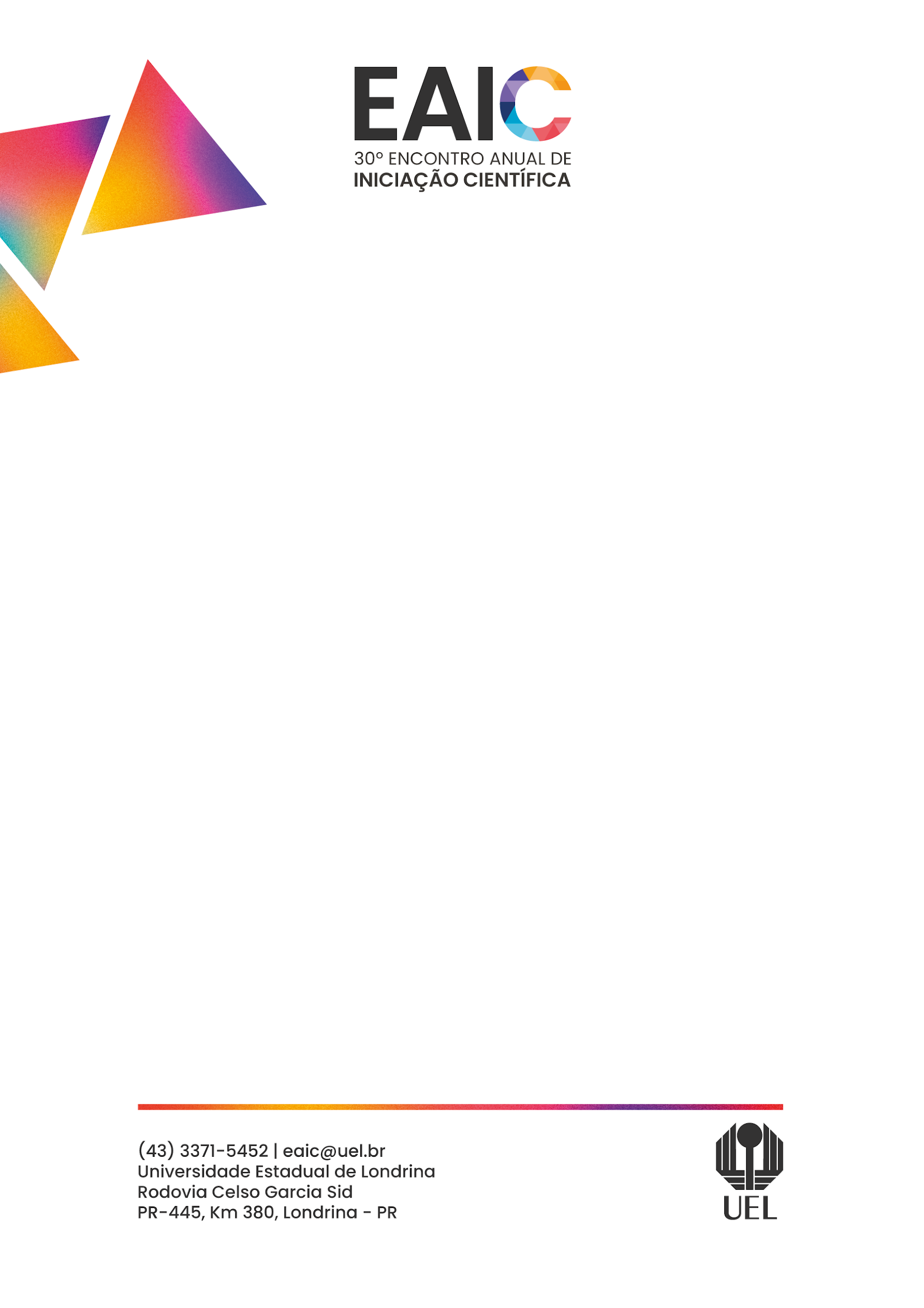 CARTA DE RECOMENDAÇÃO PARA MENÇÃO HONROSAEu, professor(a) .........................................................................., lotado no (Centro/Departamento) ..............................................................., na condição de orientador(a) do(a) aluno(a) de Iniciação Científica .............................................., bolsista do(a) (CNPq, Fund. Araucária, IS ou sem bolsa)......................................, estou de acordo e recomendo que ele(a) concorra ao prêmio de Menção Honrosa em Iniciação Científica na Área de Conhecimento (informar mesma área selecionada na inscrição do evento) ................................................................... Considerando o período entre setembro de 2020 e agosto de 2021, no qual desenvolveu seu projeto de pesquisa e as demais atividades de Iniciação Científica previstas, avalio que seu desempenho foi: Estou ciente e de acordo com as seguintes informações:Serão concedidas até 2 (duas) menções honrosas para cada Área de Conhecimento;O julgamento dos bolsistas que estiverem concorrendo será feito por docentes da UEL avaliadores do EAIC, que irão pontuar todos os trabalhos do evento, sem saberem quais estão concorrendo a menção honrosa.A avaliação será realizada considerando:O resumo submetido pelo estudante no site do EAIC/UEL , com peso 3,5; O vídeo postado no site do EAIC/UEL, com peso 2,5 (será considerado o conteúdo do trabalho apresentado e não produção/edição do vídeo);A apresentação síncrona do trabalho com peso 4,0; A não entrega do relatório final de Iniciação Científica até 30 dias após o término da bolsa ou da vigência da IC (para estudantes sem bolsa) ou não estar com o relatório aprovado até a data de 28/10/2021 implicará na desclassificação do candidato.Londrina, ............................ de 2021.________________________________Assinatura do(a) orientador(a)Aspectos consideradosExcelenteÓtimoBomRegularDisponibilidade e dedicaçãoPontualidade e assiduidadeAssimilação de conteúdos teóricos Desenvolvimento de autonomiaCapacidade para trabalho em equipeMotivação para pesquisaAvaliação Global